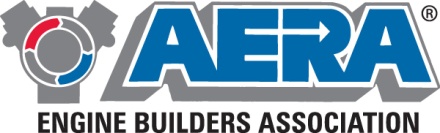 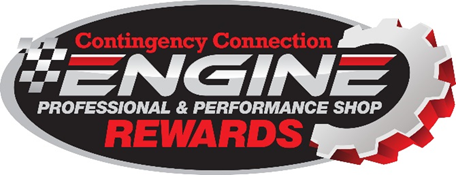 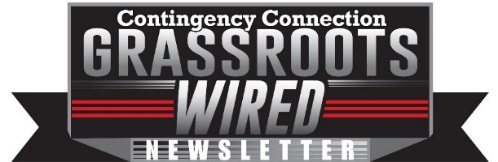 2020 AERA Engine Professional Rewards SponsorsA-1 PerformanceACC PerformanceACCELAdvanced SleeveAERA Engine Builders AssociationAIR FLOW RESEARCH (AFR)ATM InnovationAUTOMETERBRISK USA Spark PlugsBULLY DOG CAN (Custom Automotive Network)Canton Racing ProductsChamp PansCLEVITE CLOYESDART HeadsDEDENBEAR ProductsDERALE PerformanceDIAMOND PistonsE3 Spark PlugsEagle Specialty ProductsEarl’s PerformanceEdelbrockEdelbrock BlocksElgin IndustriesElgin Push RodsERSON CamsE-Z UP Instant SheltersG-FORCE Racing GearHamburger’s PerformanceHAWK PerformanceHolley EFIHolley PerformanceIDIDIT Steering ColumnsINNOVATE MotorsportsJE Pistons JE Pro Seal GasketsJE Pro Seal Piston RingsK&N FiltersK1 TechnologiesKASS KICKIN’ Racing Engines Liberty Performance ComponentsLINCOLN WeldersLOCKRIGHTMAC’S Tie DownsMAHLE Motorsports      MAXFIRE IGNITION by EdelbrockMelling Select PerformanceMELL-GEARMotive GearMr. GasketMSD Ignition Control NANO Ceramic Robertson RacingPACER PERFORMANCEPainless PerformancePBM Performance ProductsPowertraxPROCAR SEATS by ScatQuick Fuel TechnologyRaceQuip Safety EquipmentRacing RadiosRenegade Race Fuel, Oil, LubricantsRichmond GearRussell Performance PlumbingSCATSCE GasketsSCT Performance TuningSPA Technique Fire SuppressionSRP Piston KitSTACK LTDStage 8 Locking FastenersTaylor Cable GasketsTaylor-VertexTechAFXTen FactoryTHERMO-TECTITAN Fuel TanksTrans-Dapt PerformanceTREND PerformanceUSMW HDUSMW ProfessionalWEIANDWISCO PerformanceWORLD Products